Katolička osnovna škola u ViroviticiJelovnik od  25.09-29.09.2023.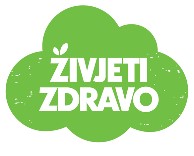 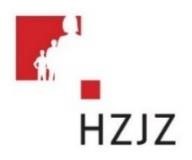 Škola zadržava pravo izmjene jelovnika zbog prenamjene namirnica i rasporeda dostave hrane!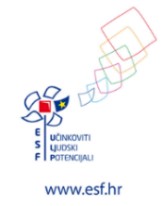 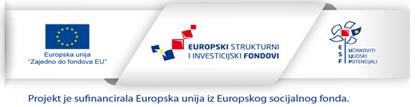 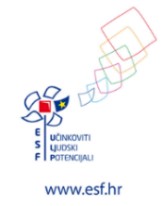 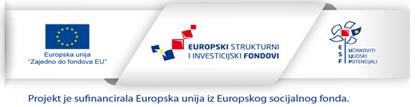 DoručakRučakUžinaPonedjeljak25.09.2023.Cornflakes i mlijeko Kinder maxi KingGrah varivo i pareni kare Polubijeli kruhPetit keksi i voćni sokUtorak26.09.2023.Kukuruzni kruh, maslac i čajBananeGulaš od junetine i palenta Kiseli krastavciPuding od vanilijeSrijeda27.09.2023.Krafna s čokoladom mlijeko bez laktoze JabukePohani mesni sir i đuveč riža          Polubijeli kruhDukatino voćni jogurt Četvrtak28.09.2023.Hrenovke i mala slana kiflaMajonezaLedeni čajFino varivo od puretine  s korijenastim povrćemKukuruzni kruhKolač od makaPetak29.09.2023.Zobena kaša sa suhim voćem   Kinder MilchschnitePohani riblji nuggetsiCarsko povrće kruhVoćna pločica 